О внесении изменений в распоряжение Председателя Норильского городского Совета депутатов от 26.04.2024 № 07 «Об организации обработки персональных данных в Норильском городском Совете депутатов»В связи со структурными изменениями в Норильского городском Совете депутатов и кадровыми изменениями в Администрации города Норильска:1. Внести в распоряжение Председателя Норильского городского Совета депутатов от 26.04.2024 № 07 «Об организации обработки персональных данных в Норильском городском Совете депутатов» (далее – распоряжение) следующие изменения:1.1. Приложение № 3 к распоряжению «Список работников Норильского городского Совета депутатов и Администрации города Норильска, допущенных к обработке персональных данных в информационных системах персональных данных Норильского городского Совета депутатов» изложить в редакции согласно приложению № 1 к настоящему распоряжению.1.2. Приложение № 4 к распоряжению «Список лиц, осуществляющих обработку персональных данных либо имеющих доступ к персональным данным работников и депутатов Норильского городского Совета депутатов» изложить в редакции согласно приложению № 2 к настоящему распоряжению.2. Разместить настоящее распоряжение на официальном сайте муниципального образования город Норильск в течение 10 дней со дня подписания.3. Контроль исполнения настоящего распоряжения оставляю за собой.4. Настоящее распоряжение вступает в силу со дня подписания.Председатель Норильского городского Совета депутатов	   А.А. ПестряковПриложение № 1 к распоряжениюПредседателя Норильского городского Совета депутатовот 04.07.2024 №  18Приложение № 3 к распоряжениюПредседателя Норильского городского Совета депутатовот 26.04.2024 № 07  Списокработников Норильского городского Совета депутатов и Администрации города Норильска, допущенных к обработке персональных данных в информационных системах персональных данных Норильского городского Совета депутатовПриложение № 2 к распоряжениюПредседателя Норильского городского Совета депутатовот 04.07.2024 № 18Приложение № 4 к распоряжениюПредседателя Норильского городского Совета депутатовот 26.04.2024 № 07  Список лиц, осуществляющих обработку персональных данных либо имеющих доступ к персональным данным работников и депутатов Норильского городского Совета депутатов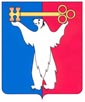 РОССИЙСКАЯ ФЕДЕРАЦИЯКРАСНОЯРСКИЙ КРАЙРОССИЙСКАЯ ФЕДЕРАЦИЯКРАСНОЯРСКИЙ КРАЙРОССИЙСКАЯ ФЕДЕРАЦИЯКРАСНОЯРСКИЙ КРАЙНОРИЛЬСКИЙ ГОРОДСКОЙ СОВЕТ ДЕПУТАТОВНОРИЛЬСКИЙ ГОРОДСКОЙ СОВЕТ ДЕПУТАТОВНОРИЛЬСКИЙ ГОРОДСКОЙ СОВЕТ ДЕПУТАТОВРАСПОРЯЖЕНИЕРАСПОРЯЖЕНИЕРАСПОРЯЖЕНИЕ 04.07.2024 г.№ 18г. Норильскг. Норильскг. Норильск№ п/пФИОработникаДолжность работникаНаименование информационной системы персональных данныхЭксплуатация информационных систем персональных данных и обработка персональных данных или доступ к информационной системе персональных данных с правами администратораКузнецов В.С.Начальник Управления делами Норильского городского Совета депутатовСЭД «Дело»Эксплуатация информационных систем персональных данных и обработка персональных данныхПонкратова Л.Г.Начальник отдела финансирования, учета и отчетности Норильского городского Совета депутатов«1С: Предприятие»; «ПАРУС-Бюджет 10»;«Контур-Экстерн»;АС «СбербанкБизнесОнлайн»СЭДФКСЭД «Дело»Система «Интернет Клиент-Банк» (Сибирский филиал ПАО Росбанк);Государственная информационная система о государственных платежах при обращении в Единый контактный центр Федерального казначейства по вопросам оказания технической поддержке.Эксплуатация информационных систем персональных данных и обработка персональных данных, является ответственным за эксплуатацию информационной системы персональных данныхАстапенко Н.В.Главный специалист отдела финансирования, учета и отчетности Норильского городского Совета депутатов«1С: Предприятие»; «ПАРУС-Бюджет 10»;«Контур-Экстерн»;АС «СбербанкБизнесОнлайн»СЭДФКСЭД «Дело»Система «Интернет Клиент-Банк» (Сибирский филиал ПАО Росбанк);Государственная информационная система о государственных платежах при обращении в Единый контактный центр Федерального казначейства по вопросам оказания технической поддержке.Эксплуатация информационных систем персональных данных и обработка персональных данныхЯмолдинова Н.В.Главный специалист отдела финансирования, учета и отчетности Норильского городского Совета депутатов«1С: Предприятие»; «ПАРУС-Бюджет 10»;«Контур-Экстерн»;АС «СбербанкБизнесОнлайн»СЭДФКСЭД «Дело»Система «Интернет Клиент-Банк» (Сибирский филиал ПАО Росбанк);Государственная информационная система о государственных платежах при обращении в Единый контактный центр Федерального казначейства по вопросам оказания технической поддержке.Эксплуатация информационных систем персональных данных и обработка персональных данныхМаркова С.Н.Начальник экспертно-правового отдела Норильского городского Совета депутатовСЭД «Дело»Эксплуатация информационных систем персональных данных и обработка персональных данныхСтепанова К.В.Консультант-юрист экспертно-правового отдела Норильского городского Совета депутатовСЭД «Дело»Эксплуатация информационных систем персональных данных и обработка персональных данныхКуркин И.Н.Консультант-юрист экспертно-правового отдела Норильского городского Совета депутатовСЭД «Дело»;СЭДФК;ЕИС Закупки;Закупки - Бюджетные и финансовые технологии (БФТ);ГИС «Энергоэффективность» - Государственная информационная система в области энергосбережения и повышения энергетической эффективности;Портал заявителя. Информационная система «Удостоверяющий центр Федерального казначейства»Эксплуатация информационных систем персональных данных и обработка персональных данныхГанюкова Л.И.Консультант экспертно-правового отдела Норильского городского Совета депутатовСЭД «Дело»Эксплуатация информационных систем персональных данных и обработка персональных данныхХамидуллина Р.И.Главный специалист экспертно-правового отдела Норильского городского Совета депутатовСЭД «Дело»Эксплуатация информационных систем персональных данных и обработка персональных данныхХубежова А.Ю.Главный специалист экспертно-правового отдела Норильского городского Совета депутатовСЭД «Дело»Эксплуатация информационных систем персональных данных и обработка персональных данныхПолунина С.Г.Начальник отдела по взаимодействию с общественностью Управления делами Норильского городского Совета депутатовСЭД «Дело»Эксплуатация информационных систем персональных данных и обработка персональных данныхДанько М.В.Начальник общего отдела Управления делами Норильского городского Совета депутатов СЭД «Дело»Эксплуатация информационных систем персональных данных и обработка персональных данныхУшанева Н.Н.Главный специалист общего отдела Управления делами Норильского городского Совета депутатовСЭД «Дело»Эксплуатация информационных систем персональных данных и обработка персональных данныхГырнец С.В.Главный специалист общего отдела Управления делами Норильского городского Совета депутатовСЭД «Дело»Эксплуатация информационных систем персональных данных и обработка персональных данныхПавлюк Н.П.Главный специалист общего отдела Управления делами Норильского городского Совета депутатовСЭД «Дело»Эксплуатация информационных систем персональных данных и обработка персональных данныхРыжакова М.С.Ведущий специалист общего отдела Управления делами Норильского городского Совета депутатовСЭД «Дело»Эксплуатация информационных систем персональных данных и обработка персональных данныхГончаренко О.В.Специалист 1 категории общего отдела Управления делами Норильского городского Совета депутатовСЭД «Дело»Эксплуатация информационных систем персональных данных и обработка персональных данныхСурихин П.Л.Начальник Управления информатизации и связи Администрации города Норильска«1С: Предприятие»; «ПАРУС-Бюджет 10»;«Контур-Экстерн»;СЭДФК;СЭД «Дело»;БФТ. Закупки - Бюджетные и финансовые технологииДопуск к информационным системам персональных данных с правами администратораПогребной Е.А.Заместитель начальника Управления информатизации и связи Администрации города Норильска«1С: Предприятие»; «ПАРУС-Бюджет 10»;«Контур-Экстерн»;СЭДФК;СЭД «Дело»;БФТ. Закупки - Бюджетные и финансовые технологииДопуск к информационным системам персональных данных с правами администратораСлужаев А.Д.Начальник отдела телекоммуникаций, сетевых сервисов и ресурсов Управления информатизации и связи Администрации города Норильска«1С: Предприятие»; «ПАРУС-Бюджет 10»;«Контур-Экстерн»;СЭДФК;СЭД «Дело»;БФТ. Закупки - Бюджетные и финансовые технологииДопуск к информационным системам персональных данных с правами администратораКоновалов И.В.Главный специалист отдела телекоммуникаций, сетевых сервисов и ресурсов Управления информатизации и связи Администрации города Норильска«1С: Предприятие»; «ПАРУС-Бюджет 10»;«Контур-Экстерн»;СЭДФК;СЭД «Дело»;БФТ. Закупки - Бюджетные и финансовые технологииДопуск к информационным системам персональных данных с правами администратораМихайлов Б.Б.Главный специалист отдела телекоммуникаций, сетевых сервисов и ресурсов Управления информатизации и связи Администрации города Норильска«1С: Предприятие»; «ПАРУС-Бюджет 10»;«Контур-Экстерн»;СЭДФК;СЭД «Дело»;БФТ. Закупки - Бюджетные и финансовые технологииДопуск к информационным системам персональных данных с правами администратораДягтерев А.В.Главный специалист отдела эксплуатации Управления информатизации и связи Администрации города Норильска«1С: Предприятие»; «ПАРУС-Бюджет 10»;«Контур-Экстерн»;СЭДФК;СЭД «Дело»;БФТ. Закупки - Бюджетные и финансовые технологииДопуск к информационным системам персональных данных с правами администратораАндреев Г.В.Главный специалист отдела эксплуатации Управления информатизации и связи Администрации города Норильска«1С: Предприятие»; «ПАРУС-Бюджет 10»;«Контур-Экстерн»;СЭДФК;СЭД «Дело»;БФТ. Закупки - Бюджетные и финансовые технологииДопуск к информационным системам персональных данных с правами администратораВахрамов В.В.Ведущий специалист отдела эксплуатации Управления информатизации и связи Администрации города Норильска«1С: Предприятие»; «ПАРУС-Бюджет 10»;«Контур-Экстерн»;СЭДФК;СЭД «Дело»;БФТ. Закупки - Бюджетные и финансовые технологииДопуск к информационным системам персональных данных с правами администратораЦинк Н.И.Специалист 1 категории отдела эксплуатации Управления информатизации и связи Администрации города Норильска«1С: Предприятие»; «ПАРУС-Бюджет 10»;«Контур-Экстерн»;СЭДФК;СЭД «Дело»;БФТ. Закупки - Бюджетные и финансовые технологииДопуск к информационным системам персональных данных с правами администратораМахалов М.В.Главный специалист отдела информационных систем Управления информатизации и связи Администрации города Норильска«1С: Предприятие»; «ПАРУС-Бюджет 10»;«Контур-Экстерн»;СЭДФК;СЭД «Дело»;БФТ. Закупки - Бюджетные и финансовые технологииДопуск к информационным системам персональных данных с правами администратораМальцева А.В.Главный специалист отдела информационных систем Управления информатизации и связи Администрации города Норильска«1С: Предприятие»; «ПАРУС-Бюджет 10»;«Контур-Экстерн»;СЭДФК;СЭД «Дело»;БФТ. Закупки - Бюджетные и финансовые технологииДопуск к информационным системам персональных данных с правами администратораУдовиченко А.А.Ведущий специалист отдела информационных систем Управления информатизации и связи Администрации города Норильска«1С: Предприятие»; «ПАРУС-Бюджет 10»;«Контур-Экстерн»;СЭДФК;СЭД «Дело»;БФТ. Закупки - Бюджетные и финансовые технологииДопуск к информационным системам персональных данных с правами администратораКизилова Э.Г.Ведущий специалист отдела информационных систем Управления информатизации и связи Администрации города НорильскаНаименование отделаНаименование должностиФ.И.О. работникаПеречень обрабатываемых персональных данныхПредседатель Норильского городского Совета депутатовПестряков Александр АлександровичФ.И.О. (последнее при наличии), адрес, телефон,  анкетные и биографические данные гражданина, в том числе адрес места регистрации и места жительства, номера телефонов; паспортные данные или данные иного документа, удостоверяющего личность и гражданство, включая серию, номер, дату выдачи, наименование органа, выдавшего документ; сведения об образовании, квалификации и о наличии специальных знаний или специальной подготовки, дополнительном профессиональном образовании, присвоении ученой степени, ученого звания, наличии наград; данные трудовой книжки и (или) сведения о трудовой деятельности, предусмотренные статьей 66.1 Трудового кодекса Российской Федерации; данные о трудовом договоре, дополнительных соглашений к трудовому договору; данные свидетельства о государственной регистрации актов гражданского состояния, сведения о составе семьи и наличии иждивенцев, сведения о месте работы или учебы членов семьи; данные документов воинского учета; сведения об идентификационном номере налогоплательщика; сведения о социальных льготах и социальном статусе;  реквизиты документа, подтверждающего регистрацию в системе индивидуального (персонифицированного) учета; сведения о номере и серии полиса обязательного медицинского страхования; сведения о наличии (отсутствии) судимости; сведения о состоянии здоровья, свидетельствующие о возможности выполнения трудовой функции.Заместитель Председателя Норильского городского Совета депутатовЦюпко Виктор ВладимировичФ.И.О. (последнее при наличии), адрес, телефон,  анкетные и биографические данные гражданина, в том числе адрес места регистрации и места жительства, номера телефонов; паспортные данные или данные иного документа, удостоверяющего личность и гражданство, включая серию, номер, дату выдачи, наименование органа, выдавшего документ; сведения об образовании, квалификации и о наличии специальных знаний или специальной подготовки, дополнительном профессиональном образовании, присвоении ученой степени, ученого звания, наличии наград; данные трудовой книжки и (или) сведения о трудовой деятельности, предусмотренные статьей 66.1 Трудового кодекса Российской Федерации; данные о трудовом договоре, дополнительных соглашений к трудовому договору; данные свидетельства о государственной регистрации актов гражданского состояния, сведения о составе семьи и наличии иждивенцев, сведения о месте работы или учебы членов семьи; данные документов воинского учета; сведения об идентификационном номере налогоплательщика; сведения о социальных льготах и социальном статусе;  реквизиты документа, подтверждающего регистрацию в системе индивидуального (персонифицированного) учета; сведения о номере и серии полиса обязательного медицинского страхования; сведения о наличии (отсутствии) судимости; сведения о состоянии здоровья, свидетельствующие о возможности выполнения трудовой функции.Председатель комиссии по городскому хозяйству Сербин Роман ОлеговичФ.И.О. (последнее при наличии), адрес, телефон,  анкетные и биографические данные гражданина, в том числе адрес места регистрации и места жительства, номера телефонов; паспортные данные или данные иного документа, удостоверяющего личность и гражданство, включая серию, номер, дату выдачи, наименование органа, выдавшего документ; сведения об образовании, квалификации и о наличии специальных знаний или специальной подготовки, дополнительном профессиональном образовании, присвоении ученой степени, ученого звания, наличии наград; данные трудовой книжки и (или) сведения о трудовой деятельности, предусмотренные статьей 66.1 Трудового кодекса Российской Федерации; данные о трудовом договоре, дополнительных соглашений к трудовому договору; данные свидетельства о государственной регистрации актов гражданского состояния, сведения о составе семьи и наличии иждивенцев, сведения о месте работы или учебы членов семьи; данные документов воинского учета; сведения об идентификационном номере налогоплательщика; сведения о социальных льготах и социальном статусе;  реквизиты документа, подтверждающего регистрацию в системе индивидуального (персонифицированного) учета; сведения о номере и серии полиса обязательного медицинского страхования; сведения о наличии (отсутствии) судимости; сведения о состоянии здоровья, свидетельствующие о возможности выполнения трудовой функции.Начальник Управления делами Кузнецов Виктор СергеевичФ.И.О. (последнее при наличии), адрес, телефон,  анкетные и биографические данные гражданина, в том числе адрес места регистрации и места жительства, номера телефонов; паспортные данные или данные иного документа, удостоверяющего личность и гражданство, включая серию, номер, дату выдачи, наименование органа, выдавшего документ; сведения об образовании, квалификации и о наличии специальных знаний или специальной подготовки, дополнительном профессиональном образовании, присвоении ученой степени, ученого звания, наличии наград; данные трудовой книжки и (или) сведения о трудовой деятельности, предусмотренные статьей 66.1 Трудового кодекса Российской Федерации; данные о трудовом договоре, дополнительных соглашений к трудовому договору; данные свидетельства о государственной регистрации актов гражданского состояния, сведения о составе семьи и наличии иждивенцев, сведения о месте работы или учебы членов семьи; данные документов воинского учета; сведения об идентификационном номере налогоплательщика; сведения о социальных льготах и социальном статусе;  реквизиты документа, подтверждающего регистрацию в системе индивидуального (персонифицированного) учета; сведения о номере и серии полиса обязательного медицинского страхования; сведения о наличии (отсутствии) судимости; сведения о состоянии здоровья, свидетельствующие о возможности выполнения трудовой функции.Секретарь руководителяЖоголева Наталья ЮрьевнаГоловняАлена ИгоревнаФ.И.О. (последнее при наличии), адрес, телефон, дата рождения, паспортные данные или данные иного документа, удостоверяющего личность и гражданство, включая серию, номер, дату выдачи, наименование органа, выдавшего документ; реквизиты документа, подтверждающего регистрацию в системе индивидуального (персонифицированного) учета.Экспертно-правовой отделНачальник отделаМаркова Светлана НиколаевнаФ.И.О. (последнее при наличии), дата рождения, адрес, телефон, паспортные данные, сведения об образовании, квалификации и о наличии специальных знаний или специальной подготовки, дополнительном профессиональном образовании, присвоении ученой степени, ученого звания; реквизиты документа, подтверждающего регистрацию в системе индивидуального (персонифицированного) учета, сведения о номере и серии полиса обязательного медицинского страхованияЭкспертно-правовой отделКонсультант-юристКуркин Игорь НиколаевичСтепановаКсения ВалериевнаФ.И.О. (последнее при наличии), дата рождения, адрес, телефон, паспортные данные, сведения об образовании, квалификации и о наличии специальных знаний или специальной подготовки, дополнительном профессиональном образовании, присвоении ученой степени, ученого звания; реквизиты документа, подтверждающего регистрацию в системе индивидуального (персонифицированного) учета, сведения о номере и серии полиса обязательного медицинского страхованияЭкспертно-правовой отделКонсультантГанюкова Лилия ИльязовнаФ.И.О. (последнее при наличии), дата рождения, адрес, телефон, паспортные данные, сведения об образовании, квалификации и о наличии специальных знаний или специальной подготовки, дополнительном профессиональном образовании, присвоении ученой степени, ученого звания; реквизиты документа, подтверждающего регистрацию в системе индивидуального (персонифицированного) учета, сведения о номере и серии полиса обязательного медицинского страхованияЭкспертно-правовой отделГлавный специалистХубежова Анастасия ЮрьевнаХамидуллина Роза ИльязовнаФ.И.О. (последнее при наличии), дата рождения, адрес, телефон, паспортные данные, сведения об образовании, квалификации и о наличии специальных знаний или специальной подготовки, дополнительном профессиональном образовании, присвоении ученой степени, ученого звания; реквизиты документа, подтверждающего регистрацию в системе индивидуального (персонифицированного) учета, сведения о номере и серии полиса обязательного медицинского страхованияОбщий отделНачальник отделаДанько Марина ВикторовнаФ.И.О. (последнее при наличии), дата рождения, адрес места регистрации и места жительства, номера телефонов; паспортные данные или данные иного документа, удостоверяющего личность и гражданство, включая серию, номер, дату выдачи, наименование органа, выдавшего документ; данные трудовой книжки и (или) сведения о трудовой деятельности, предусмотренные статьей 66.1 Трудового кодекса Российской Федерации; сведения о составе семьи и наличии иждивенцев, сведения о месте работы или учебы членов семьи; данные свидетельства о рождении ребенкаОбщий отделГлавный специалистУшанева Нина НиколаевнаГырнец Светлана ВасильевнаПавлюк Наталия ПавловнаФ.И.О. (последнее при наличии), дата рождения, адрес места регистрации и места жительства, номера телефонов; паспортные данные или данные иного документа, удостоверяющего личность и гражданство, включая серию, номер, дату выдачи, наименование органа, выдавшего документ; данные трудовой книжки и (или) сведения о трудовой деятельности, предусмотренные статьей 66.1 Трудового кодекса Российской Федерации; сведения о составе семьи и наличии иждивенцев, сведения о месте работы или учебы членов семьи; данные свидетельства о рождении ребенкаОбщий отделВедущий специалистСурская Ирина ИгоревнаКук Яна ВладимировнаРыжакова Мария СергеевнаФ.И.О. (последнее при наличии), дата рождения, адрес места регистрации и места жительства, номера телефонов; паспортные данные или данные иного документа, удостоверяющего личность и гражданство, включая серию, номер, дату выдачи, наименование органа, выдавшего документ; данные трудовой книжки и (или) сведения о трудовой деятельности, предусмотренные статьей 66.1 Трудового кодекса Российской Федерации; сведения о составе семьи и наличии иждивенцев, сведения о месте работы или учебы членов семьи; данные свидетельства о рождении ребенкаОбщий отделСпециалист 1 категорииГончаренко Оксана ВладимировнаФ.И.О. (последнее при наличии), дата рождения, адрес места регистрации и места жительства, номера телефонов; паспортные данные или данные иного документа, удостоверяющего личность и гражданство, включая серию, номер, дату выдачи, наименование органа, выдавшего документ; данные трудовой книжки и (или) сведения о трудовой деятельности, предусмотренные статьей 66.1 Трудового кодекса Российской Федерации; сведения о составе семьи и наличии иждивенцев, сведения о месте работы или учебы членов семьи; данные свидетельства о рождении ребенкаОтдел финансирования, учета и отчетностиНачальник отделаПонкратова Людмила ГеоргиевнаФ.И.О. (последнее при наличии), адрес, телефон, адрес места регистрации и места жительства, номера телефонов; паспортные данные или данные иного документа, удостоверяющего личность и гражданство, включая серию, номер, дату выдачи, наименование органа, выдавшего документ; данные трудовой книжки и (или) сведения о трудовой деятельности, предусмотренные статьей 66.1 Трудового кодекса Российской Федерации; сведения о составе семьи и наличии иждивенцев, сведения о месте работы или учебы членов семьи; данные свидетельства о рождении ребенка; сведения о доходах, расходах, об имуществе и обязательствах имущественного характера; сведения об идентификационном номере налогоплательщика; сведения о социальных льготах и социальном статусе;  реквизиты документа, подтверждающего регистрацию в системе индивидуального (персонифицированного) учета.Отдел финансирования, учета и отчетностиГлавный специалистАстапенко Наталья ВладимировнаЯмолдинова Наталья ВладимировнаФ.И.О. (последнее при наличии), адрес, телефон, адрес места регистрации и места жительства, номера телефонов; паспортные данные или данные иного документа, удостоверяющего личность и гражданство, включая серию, номер, дату выдачи, наименование органа, выдавшего документ; данные трудовой книжки и (или) сведения о трудовой деятельности, предусмотренные статьей 66.1 Трудового кодекса Российской Федерации; сведения о составе семьи и наличии иждивенцев, сведения о месте работы или учебы членов семьи; данные свидетельства о рождении ребенка; сведения о доходах, расходах, об имуществе и обязательствах имущественного характера; сведения об идентификационном номере налогоплательщика; сведения о социальных льготах и социальном статусе;  реквизиты документа, подтверждающего регистрацию в системе индивидуального (персонифицированного) учета.Отдел по взаимодействию с общественностью Начальник отделаПолунина Светлана ГеннадьевнаФ.И.О. (последнее при наличии), дата рождения, адрес места регистрации и места жительства, номера телефонов; паспортные данные или данные иного документа, удостоверяющего личность и гражданство, включая серию, номер, дату выдачи, наименование органа, выдавшего документ; данные трудовой книжки и (или) сведения о трудовой деятельности, предусмотренные статьей 66.1 Трудового кодекса Российской Федерации; сведения о составе семьи и наличии иждивенцев, сведения о месте работы или учебы членов семьи; данные свидетельства о рождении ребенка; фото.Отдел по взаимодействию с общественностью КонсультантЛосева Юлия АнатольевнаКосицынаЕлена ЛеонидовнаЧеркасова Екатерина ВалерьевнаАртимонова Елена ДмитриевнаФ.И.О. (последнее при наличии), дата рождения, адрес места регистрации и места жительства, номера телефонов; паспортные данные или данные иного документа, удостоверяющего личность и гражданство, включая серию, номер, дату выдачи, наименование органа, выдавшего документ; данные трудовой книжки и (или) сведения о трудовой деятельности, предусмотренные статьей 66.1 Трудового кодекса Российской Федерации; сведения о составе семьи и наличии иждивенцев, сведения о месте работы или учебы членов семьи; данные свидетельства о рождении ребенка; фото.Отдел по взаимодействию с общественностью Контент-редакторМалышевАнтон ЕвгеньевичФ.И.О. (последнее при наличии), дата рождения, адрес места регистрации и места жительства, номера телефонов; паспортные данные или данные иного документа, удостоверяющего личность и гражданство, включая серию, номер, дату выдачи, наименование органа, выдавшего документ; данные трудовой книжки и (или) сведения о трудовой деятельности, предусмотренные статьей 66.1 Трудового кодекса Российской Федерации; сведения о составе семьи и наличии иждивенцев, сведения о месте работы или учебы членов семьи; данные свидетельства о рождении ребенка; фото.Управление по персоналу Администрации города НорильскаНачальник УправленияСевастьянова Владислава ЕвгеньевнаФ.И.О. (последнее при наличии), адрес, телефон, анкетные и биографические данные гражданина, в том числе: адрес места регистрации и места жительства, номера телефонов; паспортные данные или данные иного документа, удостоверяющего личность и гражданство, включая серию, номер, дату выдачи, наименование органа, выдавшего документ; сведения об образовании, квалификации и о наличии специальных знаний или специальной подготовки, дополнительном профессиональном образовании, присвоении ученой степени, ученого звания, наличии наград; данные трудовой книжки и (или) сведения о трудовой деятельности, предусмотренные статьей 66.1 Трудового кодекса Российской Федерации; данные о трудовом договоре, дополнительных соглашений к трудовому договору; данные свидетельства о государственной регистрации актов гражданского состояния, сведения о составе семьи и наличии иждивенцев, сведения о месте работы или учебы членов семьи; данные документов воинского учета; сведения о доходах, расходах, об имуществе и обязательствах имущественного характера, в том числе членов семьи; сведения об идентификационном номере налогоплательщика; сведения о социальных льготах и социальном статусе;  реквизиты документа, подтверждающего регистрацию в системе индивидуального (персонифицированного) учета; сведения о номере и серии полиса обязательного медицинского страхования; сведения о наличии (отсутствии) судимости; сведения о состоянии здоровья, свидетельствующие о возможности выполнения трудовой функции.Управление по персоналу Администрации города НорильскаЗаместитель начальника УправленияКолдоркина Наталия АлександровнаФ.И.О. (последнее при наличии), адрес, телефон, анкетные и биографические данные гражданина, в том числе: адрес места регистрации и места жительства, номера телефонов; паспортные данные или данные иного документа, удостоверяющего личность и гражданство, включая серию, номер, дату выдачи, наименование органа, выдавшего документ; сведения об образовании, квалификации и о наличии специальных знаний или специальной подготовки, дополнительном профессиональном образовании, присвоении ученой степени, ученого звания, наличии наград; данные трудовой книжки и (или) сведения о трудовой деятельности, предусмотренные статьей 66.1 Трудового кодекса Российской Федерации; данные о трудовом договоре, дополнительных соглашений к трудовому договору; данные свидетельства о государственной регистрации актов гражданского состояния, сведения о составе семьи и наличии иждивенцев, сведения о месте работы или учебы членов семьи; данные документов воинского учета; сведения о доходах, расходах, об имуществе и обязательствах имущественного характера, в том числе членов семьи; сведения об идентификационном номере налогоплательщика; сведения о социальных льготах и социальном статусе;  реквизиты документа, подтверждающего регистрацию в системе индивидуального (персонифицированного) учета; сведения о номере и серии полиса обязательного медицинского страхования; сведения о наличии (отсутствии) судимости; сведения о состоянии здоровья, свидетельствующие о возможности выполнения трудовой функции.Управление по персоналу Администрации города НорильскаЗаместитель начальника управления - начальник отдела кадров и муниципальной службы  Клюева Наталья ЛеонидовнаФ.И.О. (последнее при наличии), адрес, телефон, анкетные и биографические данные гражданина, в том числе: адрес места регистрации и места жительства, номера телефонов; паспортные данные или данные иного документа, удостоверяющего личность и гражданство, включая серию, номер, дату выдачи, наименование органа, выдавшего документ; сведения об образовании, квалификации и о наличии специальных знаний или специальной подготовки, дополнительном профессиональном образовании, присвоении ученой степени, ученого звания, наличии наград; данные трудовой книжки и (или) сведения о трудовой деятельности, предусмотренные статьей 66.1 Трудового кодекса Российской Федерации; данные о трудовом договоре, дополнительных соглашений к трудовому договору; данные свидетельства о государственной регистрации актов гражданского состояния, сведения о составе семьи и наличии иждивенцев, сведения о месте работы или учебы членов семьи; данные документов воинского учета; сведения о доходах, расходах, об имуществе и обязательствах имущественного характера, в том числе членов семьи; сведения об идентификационном номере налогоплательщика; сведения о социальных льготах и социальном статусе;  реквизиты документа, подтверждающего регистрацию в системе индивидуального (персонифицированного) учета; сведения о номере и серии полиса обязательного медицинского страхования; сведения о наличии (отсутствии) судимости; сведения о состоянии здоровья, свидетельствующие о возможности выполнения трудовой функции.Управление по персоналу Администрации города НорильскаГлавный специалист отдела кадров и муниципальной службы  Стоцкая Виктория Михайловна Поцикайло Инна АнатольевнаБезбородова Анастасия НиколаевнаФ.И.О. (последнее при наличии), адрес, телефон, анкетные и биографические данные гражданина, в том числе: адрес места регистрации и места жительства, номера телефонов; паспортные данные или данные иного документа, удостоверяющего личность и гражданство, включая серию, номер, дату выдачи, наименование органа, выдавшего документ; сведения об образовании, квалификации и о наличии специальных знаний или специальной подготовки, дополнительном профессиональном образовании, присвоении ученой степени, ученого звания, наличии наград; данные трудовой книжки и (или) сведения о трудовой деятельности, предусмотренные статьей 66.1 Трудового кодекса Российской Федерации; данные о трудовом договоре, дополнительных соглашений к трудовому договору; данные свидетельства о государственной регистрации актов гражданского состояния, сведения о составе семьи и наличии иждивенцев, сведения о месте работы или учебы членов семьи; данные документов воинского учета; сведения о доходах, расходах, об имуществе и обязательствах имущественного характера, в том числе членов семьи; сведения об идентификационном номере налогоплательщика; сведения о социальных льготах и социальном статусе;  реквизиты документа, подтверждающего регистрацию в системе индивидуального (персонифицированного) учета; сведения о номере и серии полиса обязательного медицинского страхования; сведения о наличии (отсутствии) судимости; сведения о состоянии здоровья, свидетельствующие о возможности выполнения трудовой функции.Управление информатизации и связи Администрации города НорильскаНачальник УправленияСурихин Павел ЛеонидовичФ.И.О. (последнее при наличии), адрес, телефон, адрес места регистрации и места жительства, номера телефонов; паспортные данные или данные иного документа, удостоверяющего личность и гражданство, включая серию, номер, дату выдачи, наименование органа, выдавшего документ; данные трудовой книжки и (или) сведения о трудовой деятельности, предусмотренные статьей 66.1 Трудового кодекса Российской Федерации; сведения о составе семьи и наличии иждивенцев, сведения о месте работы или учебы членов семьи; данные свидетельства о рождении ребенка; сведения о доходах, расходах, об имуществе и обязательствах имущественного характера; сведения об идентификационном номере налогоплательщика; сведения о социальных льготах и социальном статусе;  реквизиты документа, подтверждающего регистрацию в системе индивидуального (персонифицированного) учета.Управление информатизации и связи Администрации города НорильскаЗаместитель начальника УправленияПогребной Евгений АлександровичФ.И.О. (последнее при наличии), адрес, телефон, адрес места регистрации и места жительства, номера телефонов; паспортные данные или данные иного документа, удостоверяющего личность и гражданство, включая серию, номер, дату выдачи, наименование органа, выдавшего документ; данные трудовой книжки и (или) сведения о трудовой деятельности, предусмотренные статьей 66.1 Трудового кодекса Российской Федерации; сведения о составе семьи и наличии иждивенцев, сведения о месте работы или учебы членов семьи; данные свидетельства о рождении ребенка; сведения о доходах, расходах, об имуществе и обязательствах имущественного характера; сведения об идентификационном номере налогоплательщика; сведения о социальных льготах и социальном статусе;  реквизиты документа, подтверждающего регистрацию в системе индивидуального (персонифицированного) учета.Управление информатизации и связи Администрации города НорильскаНачальник отдела телекоммуникаций, сетевых сервисов и ресурсов Служаев Александр ДмитриевичФ.И.О. (последнее при наличии), адрес, телефон, адрес места регистрации и места жительства, номера телефонов; паспортные данные или данные иного документа, удостоверяющего личность и гражданство, включая серию, номер, дату выдачи, наименование органа, выдавшего документ; данные трудовой книжки и (или) сведения о трудовой деятельности, предусмотренные статьей 66.1 Трудового кодекса Российской Федерации; сведения о составе семьи и наличии иждивенцев, сведения о месте работы или учебы членов семьи; данные свидетельства о рождении ребенка; сведения о доходах, расходах, об имуществе и обязательствах имущественного характера; сведения об идентификационном номере налогоплательщика; сведения о социальных льготах и социальном статусе;  реквизиты документа, подтверждающего регистрацию в системе индивидуального (персонифицированного) учета.Управление информатизации и связи Администрации города НорильскаГлавный специалист отдела телекоммуникаций, сетевых сервисов и ресурсовКоновалов Иван ВалерьевичФ.И.О. (последнее при наличии), адрес, телефон, адрес места регистрации и места жительства, номера телефонов; паспортные данные или данные иного документа, удостоверяющего личность и гражданство, включая серию, номер, дату выдачи, наименование органа, выдавшего документ; данные трудовой книжки и (или) сведения о трудовой деятельности, предусмотренные статьей 66.1 Трудового кодекса Российской Федерации; сведения о составе семьи и наличии иждивенцев, сведения о месте работы или учебы членов семьи; данные свидетельства о рождении ребенка; сведения о доходах, расходах, об имуществе и обязательствах имущественного характера; сведения об идентификационном номере налогоплательщика; сведения о социальных льготах и социальном статусе;  реквизиты документа, подтверждающего регистрацию в системе индивидуального (персонифицированного) учета.Управление информатизации и связи Администрации города НорильскаГлавный специалист отдела телекоммуникаций, сетевых сервисов и ресурсовМихайлов Борис БорисовичФ.И.О. (последнее при наличии), адрес, телефон, адрес места регистрации и места жительства, номера телефонов; паспортные данные или данные иного документа, удостоверяющего личность и гражданство, включая серию, номер, дату выдачи, наименование органа, выдавшего документ; данные трудовой книжки и (или) сведения о трудовой деятельности, предусмотренные статьей 66.1 Трудового кодекса Российской Федерации; сведения о составе семьи и наличии иждивенцев, сведения о месте работы или учебы членов семьи; данные свидетельства о рождении ребенка; сведения о доходах, расходах, об имуществе и обязательствах имущественного характера; сведения об идентификационном номере налогоплательщика; сведения о социальных льготах и социальном статусе;  реквизиты документа, подтверждающего регистрацию в системе индивидуального (персонифицированного) учета.Управление информатизации и связи Администрации города НорильскаГлавный специалист отдела эксплуатации Дегтярев Алексей ВалериевичФ.И.О. (последнее при наличии), адрес, телефон, адрес места регистрации и места жительства, номера телефонов; паспортные данные или данные иного документа, удостоверяющего личность и гражданство, включая серию, номер, дату выдачи, наименование органа, выдавшего документ; данные трудовой книжки и (или) сведения о трудовой деятельности, предусмотренные статьей 66.1 Трудового кодекса Российской Федерации; сведения о составе семьи и наличии иждивенцев, сведения о месте работы или учебы членов семьи; данные свидетельства о рождении ребенка; сведения о доходах, расходах, об имуществе и обязательствах имущественного характера; сведения об идентификационном номере налогоплательщика; сведения о социальных льготах и социальном статусе;  реквизиты документа, подтверждающего регистрацию в системе индивидуального (персонифицированного) учета.Управление информатизации и связи Администрации города НорильскаГлавный специалист отдела эксплуатации Андреев Геннадий ВладимировичФ.И.О. (последнее при наличии), адрес, телефон, адрес места регистрации и места жительства, номера телефонов; паспортные данные или данные иного документа, удостоверяющего личность и гражданство, включая серию, номер, дату выдачи, наименование органа, выдавшего документ; данные трудовой книжки и (или) сведения о трудовой деятельности, предусмотренные статьей 66.1 Трудового кодекса Российской Федерации; сведения о составе семьи и наличии иждивенцев, сведения о месте работы или учебы членов семьи; данные свидетельства о рождении ребенка; сведения о доходах, расходах, об имуществе и обязательствах имущественного характера; сведения об идентификационном номере налогоплательщика; сведения о социальных льготах и социальном статусе;  реквизиты документа, подтверждающего регистрацию в системе индивидуального (персонифицированного) учета.Управление информатизации и связи Администрации города НорильскаВедущий специалист отдела эксплуатации  Вахрамов Владимир ВладимировичФ.И.О. (последнее при наличии), адрес, телефон, адрес места регистрации и места жительства, номера телефонов; паспортные данные или данные иного документа, удостоверяющего личность и гражданство, включая серию, номер, дату выдачи, наименование органа, выдавшего документ; данные трудовой книжки и (или) сведения о трудовой деятельности, предусмотренные статьей 66.1 Трудового кодекса Российской Федерации; сведения о составе семьи и наличии иждивенцев, сведения о месте работы или учебы членов семьи; данные свидетельства о рождении ребенка; сведения о доходах, расходах, об имуществе и обязательствах имущественного характера; сведения об идентификационном номере налогоплательщика; сведения о социальных льготах и социальном статусе;  реквизиты документа, подтверждающего регистрацию в системе индивидуального (персонифицированного) учета.Управление информатизации и связи Администрации города НорильскаСпециалист 1 категории отдела эксплуатацииЦинк Никита ИвановичФ.И.О. (последнее при наличии), адрес, телефон, адрес места регистрации и места жительства, номера телефонов; паспортные данные или данные иного документа, удостоверяющего личность и гражданство, включая серию, номер, дату выдачи, наименование органа, выдавшего документ; данные трудовой книжки и (или) сведения о трудовой деятельности, предусмотренные статьей 66.1 Трудового кодекса Российской Федерации; сведения о составе семьи и наличии иждивенцев, сведения о месте работы или учебы членов семьи; данные свидетельства о рождении ребенка; сведения о доходах, расходах, об имуществе и обязательствах имущественного характера; сведения об идентификационном номере налогоплательщика; сведения о социальных льготах и социальном статусе;  реквизиты документа, подтверждающего регистрацию в системе индивидуального (персонифицированного) учета.Управление информатизации и связи Администрации города НорильскаГлавный специалист отдела информационных систем Махалов Максим ВячеславовичФ.И.О. (последнее при наличии), адрес, телефон, адрес места регистрации и места жительства, номера телефонов; паспортные данные или данные иного документа, удостоверяющего личность и гражданство, включая серию, номер, дату выдачи, наименование органа, выдавшего документ; данные трудовой книжки и (или) сведения о трудовой деятельности, предусмотренные статьей 66.1 Трудового кодекса Российской Федерации; сведения о составе семьи и наличии иждивенцев, сведения о месте работы или учебы членов семьи; данные свидетельства о рождении ребенка; сведения о доходах, расходах, об имуществе и обязательствах имущественного характера; сведения об идентификационном номере налогоплательщика; сведения о социальных льготах и социальном статусе;  реквизиты документа, подтверждающего регистрацию в системе индивидуального (персонифицированного) учета.Управление информатизации и связи Администрации города НорильскаГлавный специалист отдела информационных системМальцева Анастасия ВладимировнаФ.И.О. (последнее при наличии), адрес, телефон, адрес места регистрации и места жительства, номера телефонов; паспортные данные или данные иного документа, удостоверяющего личность и гражданство, включая серию, номер, дату выдачи, наименование органа, выдавшего документ; данные трудовой книжки и (или) сведения о трудовой деятельности, предусмотренные статьей 66.1 Трудового кодекса Российской Федерации; сведения о составе семьи и наличии иждивенцев, сведения о месте работы или учебы членов семьи; данные свидетельства о рождении ребенка; сведения о доходах, расходах, об имуществе и обязательствах имущественного характера; сведения об идентификационном номере налогоплательщика; сведения о социальных льготах и социальном статусе;  реквизиты документа, подтверждающего регистрацию в системе индивидуального (персонифицированного) учета.Управление информатизации и связи Администрации города НорильскаВедущий специалист отдела информационных систем Удовиченко Ангелина АлексеевнаФ.И.О. (последнее при наличии), адрес, телефон, адрес места регистрации и места жительства, номера телефонов; паспортные данные или данные иного документа, удостоверяющего личность и гражданство, включая серию, номер, дату выдачи, наименование органа, выдавшего документ; данные трудовой книжки и (или) сведения о трудовой деятельности, предусмотренные статьей 66.1 Трудового кодекса Российской Федерации; сведения о составе семьи и наличии иждивенцев, сведения о месте работы или учебы членов семьи; данные свидетельства о рождении ребенка; сведения о доходах, расходах, об имуществе и обязательствах имущественного характера; сведения об идентификационном номере налогоплательщика; сведения о социальных льготах и социальном статусе;  реквизиты документа, подтверждающего регистрацию в системе индивидуального (персонифицированного) учета.Управление информатизации и связи Администрации города НорильскаВедущий специалист отдела информационных систем Кизилова Эльвира ГеннадьевнаФ.И.О. (последнее при наличии), адрес, телефон, адрес места регистрации и места жительства, номера телефонов; паспортные данные или данные иного документа, удостоверяющего личность и гражданство, включая серию, номер, дату выдачи, наименование органа, выдавшего документ; данные трудовой книжки и (или) сведения о трудовой деятельности, предусмотренные статьей 66.1 Трудового кодекса Российской Федерации; сведения о составе семьи и наличии иждивенцев, сведения о месте работы или учебы членов семьи; данные свидетельства о рождении ребенка; сведения о доходах, расходах, об имуществе и обязательствах имущественного характера; сведения об идентификационном номере налогоплательщика; сведения о социальных льготах и социальном статусе;  реквизиты документа, подтверждающего регистрацию в системе индивидуального (персонифицированного) учета.